Publicado en Madrid el 04/12/2019 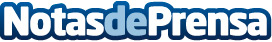 Qustodio, entre los galardonados de los Premios ZEN Adecco al Mejor Proyecto EmprendedorLa plataforma líder en seguridad y bienestar digital para familias se hizo ayer con el 2º Premio por su apoyo al uso responsable de Internet y las pantallas de los más pequeñosDatos de contacto:Redacción91 411 58 68Nota de prensa publicada en: https://www.notasdeprensa.es/qustodio-entre-los-galardonados-de-los-premios Categorias: Sociedad Emprendedores E-Commerce Ciberseguridad Ocio para niños Premios http://www.notasdeprensa.es